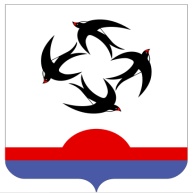 АДМИНИСТРАЦИЯ КИЛЬМЕЗСКОГО РАЙОНАКИРОВСКОЙ ОБЛАСТИПОСТАНОВЛЕНИЕ13.01.2020                                                                                                               № 10пгт КильмезьО внесении изменений в постановление администрации Кильмезского района от 27.11.2019 № 458В соответствии с решением Кильмезской районной Думы от 13.12.2019 года № 6/3 «О внесении изменений в решение районной Думы «О районном бюджете на 2019 и плановый период 2020 – 2022 годов», администрация Кильмезского района ПОСТАНОВЛЯЕТ:1. Внести в муниципальную программу «Социальное развитие и поддержка населения Кильмезского района на 2014 – 2022 годы» (далее – программа), утвержденную постановлением администрации Кильмезского района                             от 27.11.2019 № 458 следующие изменения:1.1. В паспорте программы строку «Объемы ассигнований муниципальной программы» изложить в новой редакции: «Общий объём финансирования муниципальной программы в 2014 - 2022 годах составит 45 859,494 тыс. рублей,                        в том числе средства районного бюджета 16 239,2 тыс. рублей, средства областного бюджета 4 175,3 тыс. рублей, средства федерального бюджета 6 701,3 тыс. рублей».1.2. В разделе 5 «Ресурсное обеспечение Муниципальной программы» цифры «41 765,394» заменить на  «45 859,494», «3 802,6» заменить на «6 701,3», «3 065,3» заменить на «4 175,3», «16 153,8» заменить на «16 239,2».         1.3. Приложение № 4 «Расходы на реализацию Муниципальной программы за счет средств муниципального бюджета», изложить в новой редакции согласно приложению № 1.	1.4. Приложение № 5 «Прогнозная (справочная) оценка ресурсного обеспечения реализации муниципальной программы за счет всех источников финансирования», изложить в новой редакции согласно приложению № 2.2. Финансовому управлению администрации Кильмезского района                                (А.П. Благодатских) учесть расходы на исполнение муниципальной программы                                                                                                                                                                 в бюджете муниципального района на 2019 год и плановый период, в пределах имеющихся средств.Глава Кильмезского района:                                                                    А.В. СтяжкинПОДГОТОВЛЕНО:Ведущий специалист по делам молодежи                                   Р.Р. Мухамадьярова                                                                13.01.2020СОГЛАСОВАНО:Заместитель главы администрациирайона по финансам, налогам и сборам, начальник финансового управления: 				        А.П. Благодатских                                                             13.01.2020ПРАВОВАЯ ЭКСПЕРТИЗА ПРОВЕДЕНА:Главный специалист, юрисконсульт                                                     А.Н. Мингасов                                                             13.01.2020ЛИНГВИСТИЧЕСКАЯ ЭКСПЕРТИЗА ПРОВЕДЕНА:Управляющий деламиадминистрации района,заведующий отделоморганизационной и кадровой работы		                             М.Н. Дрягина13.01.2020РАЗОСЛАТЬ: Администрация – 1, отдел молодежи – 1, УП и ЭР – 1.ВСЕГО: 3 экз.